Sprøjtejournal for___________________________________ CVR-nr:_____________________ Sprøjtefører__________________________________ 20_____
Læs altid etiketten før brug af plantebeskyttelsesmiddel. 		Journalen skal føres løbende og senest 7 dage efter anvendelse.Afdriftsreduktion: __ 50 % __ 75 % __ 90 %	      Dysefabrikat og dysetype____________________________________________   Maksimalt tryk (bar):_________Den angivne sprøjteteknik er anvendt i en bredde på minimum 20 meter. Den maksimale kørehastighed er 8 km/t. En maksimal bomhøjde på 50 cm (fra jord eller afgrøde), medmindre andet er nævnt under særlige vilkår ifm. denne sprøjtning. Vejrforhold egner sig til bomsprøjtning.
Underskrift:___________________________________________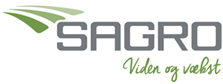 Ekstra skema eller elektronisk udgave kan hentes på sagro.dk/raadgivning/planter/print-selv		Sidst redigeret september 2023                                                                                        Mark nr.Afstand fra mark til [m] Afstand fra mark til [m] Markareal [ha]Markareal [ha]DatoAfgrødeSt.Middel / registreringsnummerDosis pr. haDosis i altAfstandskrav middel til [m]Afstandskrav middel til [m]Afstand anvendt til [m]Afstand anvendt til [m]Andet: afstandskrav til vej, beboelse mm.Mark nr.Vand§3I altSprøjtetDatoAfgrødeSt.Middel / registreringsnummerDosis pr. haDosis i altVand§3Vand§3Andet: afstandskrav til vej, beboelse mm.